Меры пожарной безопасности при эксплуатации печи, дымоходаПеред началом отопительного сезона прочистить печи и дымоходы, отремонтировать и побелить известковым или глиняным раствором, чтобы можно было заметить появившиеся чёрные, от проходящего через них дыма, трещины.	При проверке дымоходов контролируют: наличие тяги и отсутствие засорения; плотность и обособленность их; наличие и исправность разделок, предохраняющих сгораемые конструкции; исправность и правильность расположения оголовка относительно крыши, близко расположенные деревья и сооружения для того, чтобы удостовериться, что дымоходы размещены вне зоны ветрового подпора.Ремонт и кладку печей можно доверять только лицам и организациям, получившим специальную лицензию МЧС России на проведение этих работ.Печь, дымовая труба в местах соединения с деревянными чердачными или межэтажными перекрытиями должны иметь утолщения кирпичной кладки – распушку. Не нужно забывать и про утолщение стенок печи.  Для стыковки массива печи с деревянными перегородками применяется противопожарная разделка.Любая печь должна иметь самостоятельный фундамент и не примыкать всей плоскостью одной из стенок к деревянным конструкциям. Нужно оставлять между ними воздушный промежуток – отступку. На деревянном полу перед топкой необходимо прибыть металлический (предтопочный) лист размерами не менее 50 на 70 см.Чрезвычайно опасно оставлять топящиеся печи без присмотра или на попечение малолетних детей.Нельзя применять для розжига печей горючие и легковоспламеняющиеся жидкости.Чтобы не допускать перекала печи рекомендуется топить её два – три раза в день и не более чем по полтора часа.За три часа до отхода ко сну топка печи должна быть прекращена.Не реже 1 раза в три месяца очищать дымоходы от сажи.Не следует сушить на печи вещи и сырые дрова. Следите за тем, чтобы мебель, занавески находились не менее чем в полуметре от массива топящейся печи.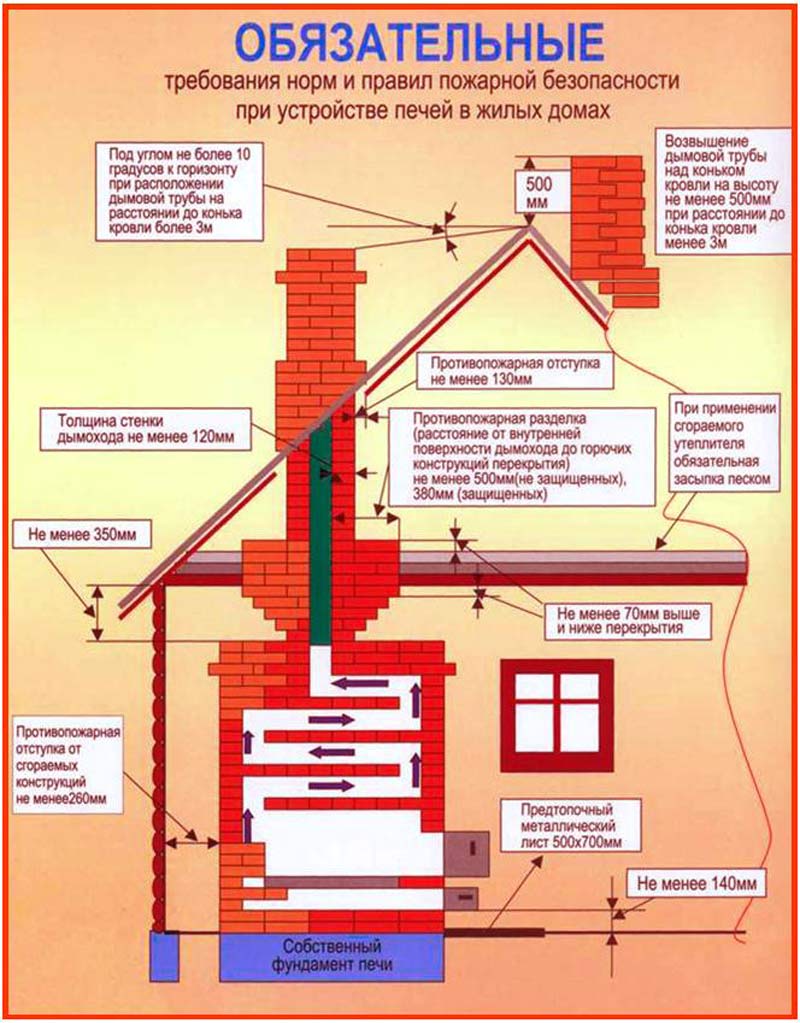 